Equal Opportunities Monitoring Form 	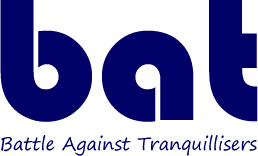 CONFIDENTIALBattle Against Tranquillisers (BAT) recognises that discrimination is unacceptable and unlawful. Our aim is to ensure that no job applicant or employee is discriminated against, directly or indirectly, on any unlawful grounds. This policy is also included in the Employee Handbook to make all employees aware that we will act in accordance with all statutory requirements and consider any relevant codes of practice. All job applicants will be considered solely on their ability to do the job. Interview questions will not be of a discriminatory nature.In accordance with BAT’s Data Protection Privacy Notice, we take care to ensure that all applicant data is appropriately and securely stored and handled. The data that we take from this form will only be viewed by the recruitment team. BAT records this data anonymously and will destroy this form six months after the role closes. If you are successfully appointed to a post within BAT, this data will move to your employment profile on our systems. This data will only be visible by yourself and key, relevant members of the team.We hope that employees and job applicants will co-operate by completing this form which will help us assess whether the distribution of staff and success rate of applicants’ equal opportunities. All information will be treated in confidence. The questionnaire will be detached from your application form, stored separately and used only to provide statistics for monitoring purposes. Thank you for your assistance.Please return this form along with your job application – thank you.Battle Against Tranquillisers1st Floor, East Wing,The Kingswood Estate,Britannia Road,Kingswood.BristolBS15 8DBTel: 0117 9663629 E-mail: support@bataid.org www.bataid.orgA registered charity in in England and Wales no: 1056508   Post title:Your gender☐ Male☐ Female☐ I do not wish to disclose☐ I prefer to use my own term (please state):Do you identify as transgender?☐ Yes☐ No☐ I do not wish to disclose☐ I prefer to use my own term (please state): Click here to enter text.Sexual Orientation☐ Bisexual☐ Gay man☐ Gay woman/lesbian☐ Heterosexual/straight☐ I do not wish to disclose☐ Prefer to use my own term (please state): Click here to enter text.Are you married or in a civil partnership?☐ Yes☐ No☐ I do not wish to discloseDo you consider yourself to have a disability or health condition?☐ Yes☐ No☐ I do not wish to discloseIf you have answered ‘Yes’ above, what is the effect or impact of your disability or health condition on your ability to give your best at work?Click here to enter text.AgeAge☐ 16-24☐ 45-54☐ 25-34☐ 55-64☐ 34-44☐ 65+☐ Do not wish to say☐ Do not wish to sayEthnicityEthnicity☐ Arab☐ Mixed: White and Black Caribbean☐ Asian or Asian British: Indian☐ Mixed: White and Black African☐ Asian or Asian British: Pakistani☐ Mixed: White and Asian☐ Asian or Asian British: Bangladeshi☐ Mixed: Other☐ Asian or Asian British: Chinese☐ White: British☐ Asian or Asian British: Other☐ White: Irish☐ Black or Black British: African☐ White: Gypsy or Irish Traveller☐ Black or Black British: Caribbean☐ White: Other☐ Black or Black British: Other☐ Other Ethnic GroupIf ‘Other’ or you prefer to use your own term, please state: Click here to enter text.If ‘Other’ or you prefer to use your own term, please state: Click here to enter text.Religion and BeliefReligion and Belief☐ Buddhist☐ Muslim ☐ Christian☐ Non-religious (Atheist, Humanist, etc.)☐ Hindu☐ Sikh☐ Jewish☐ Other☐ I do not wish to disclose☐ I prefer to use my own definition: Click here to enter text.Have you used mental health services?☐ Yes☐ No☐ I do not wish to disclose